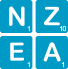 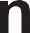 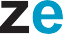 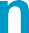 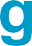 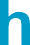 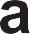 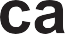 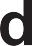 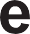 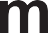 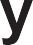 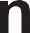 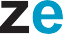 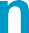 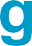 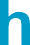 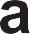 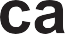 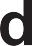 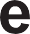 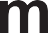 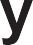 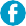 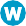 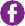 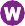 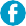 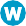 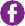 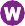 nzenglishacademy.ac.nz nzenglishacademy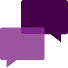 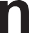 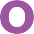 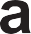 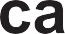 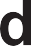 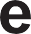 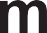 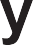 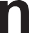 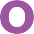 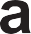 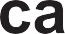 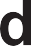 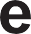 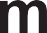 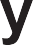 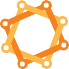 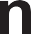 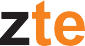 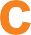 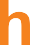 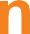 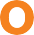 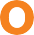 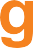 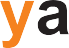 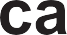 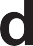 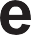 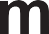 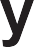 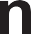 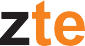 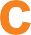 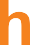 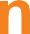 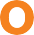 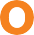 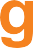 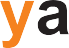 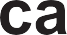 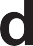 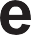 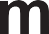 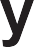 nztesolacademy.ac.nz nztesolacademynzbusinessacademy.ac.nz nzbusinessacademy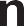 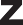 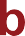 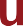 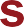 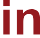 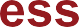 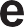 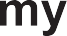 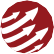 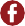 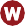 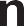 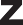 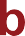 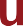 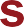 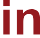 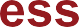 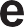 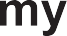 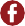 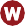 Notes: Entry requirements are at the discretion of the Course Director. Add external exam and resources fees.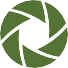 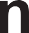 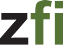 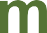 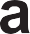 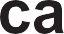 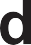 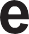 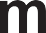 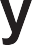 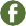 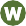 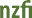 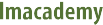 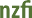 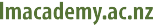 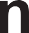 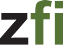 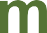 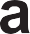 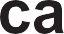 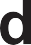 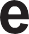 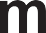 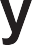 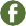 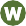 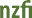 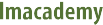 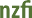 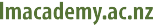 Notes: Entry requirements are at the discretion of the Course Director. Add external exam and resources fees.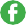 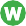 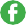 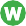 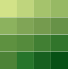 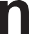 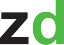 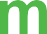 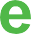 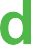 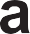 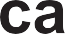 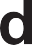 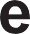 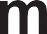 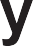 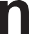 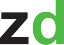 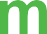 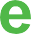 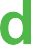 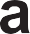 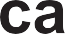 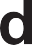 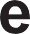 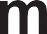 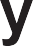 Notes: Entry requirements are at the discretion of the Course Director. Add external exam and resources fees.nzdigitalmediaacademy.ac.nz nzdigitalmediaacademyДополнительные услугиNotes:Please contact your EDENZ regional manager for further price details.As at date of printing every attempt has been made to present accurate information. EDENZ Colleges reserve the right to change programmes, fees, semester intakes, terms and conditions, both before and after a student’s admission, without noticeTESOL DIPLOMA COURSES                                   Стоимость по акции	                  Начало учебыTESOL DIPLOMA COURSES                                   Стоимость по акции	                  Начало учебыTESOL DIPLOMA COURSES                                   Стоимость по акции	                  Начало учебыTESOL DIPLOMA COURSES                                   Стоимость по акции	                  Начало учебыTESOL DIPLOMA COURSES                                   Стоимость по акции	                  Начало учебыTESOL DIPLOMA COURSES                                   Стоимость по акции	                  Начало учебыDiploma in TESOL from EDENZ(Level 7) – 1 year          NZ$10 900Feb, Apr, Jun, Sept, NovDiploma in TESOL from Trinity College London (UKNQF L7) – 1 year           NZ$10 900+ Trinity exam $800 Feb, Apr, Jun, Sept, NovНазвание программыПродол-тьСтоимость учебыЗачислениеINTAKESDiploma in Software Development (Level 7)1 yearNZ$10,900200+300Feb, Apr, Jun, Sep, NovDiploma in Arts & Design (Level 7)1 yearNZ$11,500200+300Please enquireNZTA Short Courses (Study Camps)1 weekNZ$490*Apr, Jul, OctНазвание программПродолж-тьСтоимость по акцииЗачисление, материалыыНачалоNZ Diploma in Business (Level 5)1 годNZ$10 900NZ$ 200+300Feb, Apr, Jun, Sep,NovNZ Diploma in Business (Level 6)2 годаNZ$10 900NZ$ 200+300Feb, Apr, Jun, Sep,NovDiploma in Business (Level 7)*1 годDaytime: NZ$10,900Зачисление и материалы NZ$ 200+300Daytime: NZ$10,900Зачисление и материалы NZ$ 200+300Feb, Apr, Jun, Sep,Nov*Strands: Tourism, Health Services, Project Management, Accounting, Business Research*Strands: Tourism, Health Services, Project Management, Accounting, Business Research*Strands: Tourism, Health Services, Project Management, Accounting, Business Research*Strands: Tourism, Health Services, Project Management, Accounting, Business Research*Strands: Tourism, Health Services, Project Management, Accounting, Business ResearchBachelor of Applied Management (Business Management)3 yearsNZ$12,000 per yearNZ$400FebНазвание программПродолж-тьСтоимость по акцииЗачисление, материалыыНачало   Applied Film Making Course8 weeksNZ$5,000WaivedJan, May, AugCertificate in Applied Film and Television Production (Level 4)16 weeksNZ$9,950 WaivedJan, May, AugDiploma in Arts and Design (Level 7)1 yearNZ$11,500WaivedPlease enquire*Bachelor of Applied Arts (Film Production)3 yearsNZ$15,500 per yearNZ$400FebNZFA Short Courses (Study Camps)1 weekNZ$490*Apr, Jul, OctРАССЕЛЕНИЕ В АНГЛОГОВОРЯЩИЕЙ СЕМЬЕ - HOMESTAYРАССЕЛЕНИЕ В АНГЛОГОВОРЯЩИЕЙ СЕМЬЕ - HOMESTAYПоиск семьи, договорNZ$200 раСрочный поиск семьи  3 дняNZ$250Отмена договора о поискеNZ$100Стоимость проживания в англоговорящей семье (цена за неделю)NZ$260 в неделюПоиск семьи и договор для студентов моложе 18 летNZ$300 в неделюДругие возможные тратыДругие возможные тратыВстреча в аэропрту/проводы в аэропортNZ$150Изменение программыNZ$100Замена/утеря студенческого билетаNZ$25Печать документов о результатах учебыNZ$25Replacement Graduation CertificateNZ$30Resubmission of assignmentNZ$60